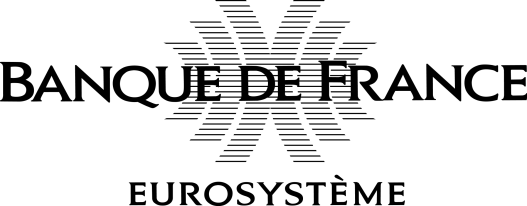 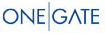 Demande U2A d’accès à l’application ONEGATE- Pour effectuer les opérations de déclaration et de suivi –Collecte OSCAMPS Banque de FranceDate de la demande : Demandeur Choix de l’EnvironnementAccréditer des personnes physiques (remise U2A)Veuillez remplir les colonnes non grisées. Il est possible d’ajouter des lignes au tableau.Nom et code domaine par questionnaire :A ne servir que dans le cas des établissements  à réseau. Indiquer la liste des identifiants des établissements affiliés.Insérez en tant que pièce jointe le fichier .cer contenant la clé publique de votre certificat. Formulaire à transmettre à la Cellule Support ONEGATE : onegate-support@banque-france.fr[FIN DU DOCUMENT]CIBDénominationPrénom NomTéléphone Adresse (facultatif)FaxMail        Homologationou Production Homologation et ProductionNomPrénomAdresse EmailDomaine (1)Identifiant du déclarant (2)Certificat (3)Le nomLe prénomL’adresse email Le DomaineEx : OBFCIB Fichier .cerOBC : Cartographie des moyens de paiement scripturaux BdFOSB : Référentiel de sécurité du chèque BdFOBF : Recensement de la Fraude BdFOBO : OSMP Statistiques de FraudeOBS : OSCP 3DSecure OBR : A71DSP2